ՎԱՐՉԱԿԱՆ ԻՐԱՎԱԽԱԽՏՈՒՄՆԵՐԻ ՎԵՐԱԲԵՐՅԱԼ ՀԱՅԱՍՏԱՆԻ ՀԱՆՐԱՊԵՏՈՒԹՅԱՆ ՕՐԵՆՍԳԻՐՔ(վերնագիրը լրաց. 23.05.11 ՀՕ-163-Ն)Հայաստանի Հանրապետության պետական մարմինների, ձեռնարկությունների, հիմնարկների և կազմակերպությունների (անկախ սեփականության ձևից) գործավարությունը ոչ հայերեն վարելը, ցուցանակները, ձևաթղթերը, դրոշմանիշները, նամականիշները, կնիքները, միջազգային փոստային ծրարները և գովազդները ոչ հայերեն ձևավորելը, գովազդի ընդհանուր պահանջները խախտելը`առաջացնում է տուգանքի նշանակում` քաղաքացիների նկատմամբ` սահմանված նվազագույն աշխատավարձի երկուհարյուրապատիկից մինչև երկուհարյուրհիսնապատիկի չափով, իսկ պաշտոնատար անձանց նկատմամբ` երկուհարյուրհիսնապատիկից մինչև երեքհարյուրապատիկի չափով:Նույն խախտումը, որը կատարվել է կրկին անգամ` վարչական տույժի միջոցներ կիրառելուց հետո մեկ տարվա ընթացքում`առաջացնում է տուգանքի նշանակում` քաղաքացիների նկատմամբ` սահմանված նվազագույն աշխատավարձի երկուհարյուրհիսնապատիկից մինչև երեքհարյուրհիսնապատիկի չափով, իսկ պաշտոնատար անձանց նկատմամբ` երեքհարյուրապատիկից մինչև չորսհարյուրապատիկի չափով:(1893 - րդ հոդվածը լրաց. 02.12.97 ՀՕ-162, փոփ. 16.03.04 ՀՕ-58-Ն, լրաց., փոփ.  23.05.11 ՀՕ-163-Ն)Վարչական պատասխանատվության ենթարկվող անձը իրավունք ունի ծանոթանալու գործի նյութերին, բացատրություններ տալու, ապացույցներ ներկայացնելու, միջնորդություններ հարուցելու, գործի քննության ընթացքում օգտվելու փաստաբանի իրավաբանական օգնությունից. ելույթ ունենալու մայրենի լեզվով և օգտվելու թարգմանի ծառայություններից, եթե չի տիրապետում այն լեզվին, որով տարվում է վարույթը. գանգատարկելու գործով որոշումը: Վարչական իրավախախտման վերաբերյալ գործը քննվում է վարչական պատասխանատվության ենթարկվող անձի ներկայությամբ: Գործը կարող է այդ անձի բացակայությամբ քննվել միայն այն դեպքերում, երբ տվյալներ կան գործի քննության տեղի և ժամանակի մասին նրան ժամանակին ծանուցելու վերաբերյալ և եթե նրանից միջնորդություն չի ստացվել գործի քննությունը հետաձգելու մասին:Սույն օրենսգրքի 401 -404, 406 -4012, 53, 147 հոդվածի երկրորդ մասով, 172 հոդվածներով, 175 հոդվածի երրորդ մասով, 182 և 185 հոդվածներով նախատեսված վարչական իրավախախտումների վերաբերյալ գործեր քննելիս վարչական պատասխանատվության ենթարկվող անձի ներկայությունը պարտադիր է: Ոստիկանության կամ ժողովրդական դատավորի կանչով ներկայանալուց խուսափելու դեպքում այդ անձը կարող է ոստիկանության կողմից բերման ենթարկվել:ԽՍՀ Միության և Հայաստանի Հանրապետության օրենսդրությամբ կարող են նախատեսվել նաև այլ դեպքեր, երբ վարչական պատասխանատվության ենթարկվող անձի ներկայանալը գործը լուծող մարմնին (պաշտոնատար անձին) պարտադիր է:(267-րդ հոդվածը խմբ. 02.08.91, 19.05.95 ՀՕ-137, 03.12.96 ՀՕ-102, փոփ. 26.05.11 ՀՕ-165-Ն, 07.02.12 ՀՕ-2-Ն)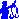 Հոդված 1893.Հայաստանի Հանրապետության պետական մարմինների, ձեռնարկությունների, հիմնարկների և կազմակերպությունների (անկախ սեփականության ձևից) գործավարությունը ոչ հայերեն վարելը, ցուցանակները, ձևաթղթերը, դրոշմանիշները, նամականիշները, կնիքները, միջազգային փոստային ծրարները և գովազդները ոչ հայերեն ձևավորելը, գովազդի ընդհանուր պահանջները խախտելըՀոդված 267.Վարչական պատասխանատվության ենթարկվող անձի իրավունքներն ու պարտականությունները